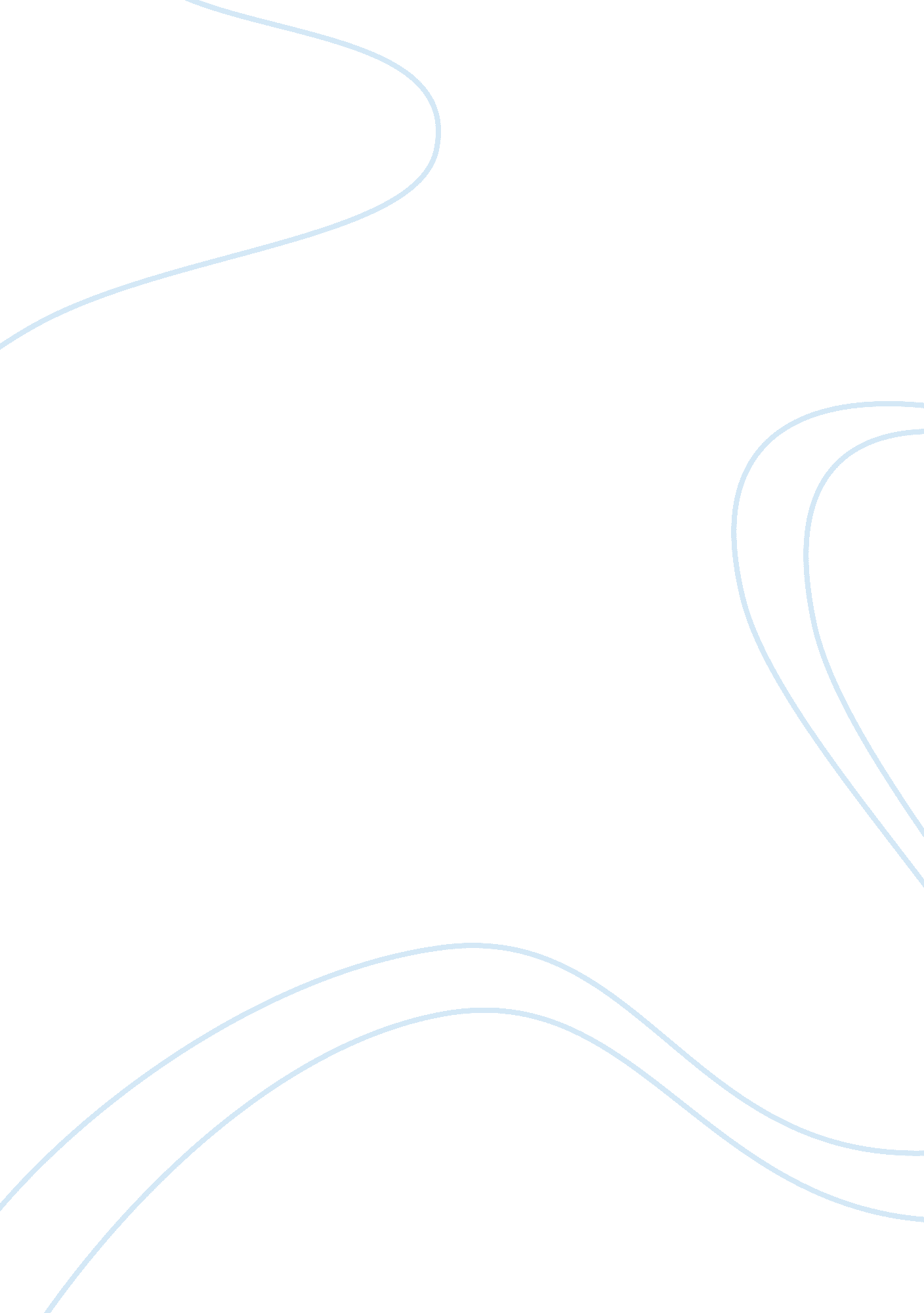 Taking fyc to the next level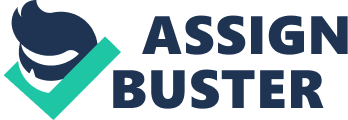 Intranet: An Intranet can be defined as, ‘ A privately maintained computer network that can be accessed only by ized persons, especially members or employees of the organization that owns it’ (Answer, 2009). An intranet is normally used by for the internal purposes only, i. e. by employees only and is in a number of manners very beneficial for the company. The intranet can also be connected to numerous databases and this can be used by FYC to develop ticketing systems which can be used several purposes like customer service and also act as a dashboard for the employees. Numerous companies usually utilise the intranet however they do not make complete utilisation of the intranet and this is mainly due to the reason that it does not work in sync with the objectives of the company (Kennedy & Dysart, 2007). 
Extranet: 
An extranet has been defined as, ‘ An extranet is a private network that uses Internet technology and the public telecommunication system to securely share part of a businesss information or operations with suppliers, vendors, partners, customers, or other businesses’ (Search Enterprise, 2009). The company has two types of customers, i. e. retail and wholesale. The company can use the extranet for the wholesale customers. The customers can be provided with complete access to the extranet where they can also make orders and keep the company updated with the requirements online. The extranet can also be used as a reorder system where inventory can be reordered automatically (Kennedy & Dysart, 2007). The company should also allow each store to log into the system and share their details of the existing stocks, the trend of sales, exchange documents and make comments. 
FYC’s Strategy: 
FYC can use the extranet and intranet for several different purposes which include a wide range like the production processes, sourcing and supply chain departments, operations and admin teams, human resources team and the customer service teams. 
The customer service team can use these as a faster mode to respond to customer queries and to assist customers in a more effective manner. In terms of the sourcing and the supply departments the company can use the extranet to communicate the needs for the raw materials, and all the procurement processes. In terms of the human resources teams the company can use the system to create a centralised system which will allow the company to ensure a complete balance and also a centralised payroll for all stores which will help the finance teams directly as it will be effective and easier for the invoice creation and remainder for payments (Harvard Management Update, 2009). 
The systems will also prove to be very beneficial for the production teams as it allows better connectivity with the suppliers and reduced costs in terms of inventory carrying costs and easier communications in terms of the sales forecasts. The intranet will also be useful for the Administration and the operations team as it will improve the admin support of the company as well. 
Conclusion: 
The intranet will prove to be very effective for the company as it plays a direct role in each of the departments and the introduction of these will allow reduced costs and a more effective corporate culture at FYC (Gonzalez, 1998). 
References 
Answer, 2009, ‘ Intranet’, Accessed on 12th December 2009, Retrieved from http://www. answers. com/topic/intranet 
Gonzalez, J. S., 1998, ‘ The 21st Century Intranet’, January 1998, Prentice Hall Ptr; Bk&Cd-Rom Windows NT compatible edition 
Harvard Management Update, 2009, ‘ The New uses of Intranets’, 3rd March 2009, Harvard Business Review 
Kennedy, M. L., & Dysart, J., 2007, ‘ Intranets for Info Pro’, 16th October 2007, Information Today Inc 
Search Enterprise, 2009, ‘ Extranet’, Accessed on 13th December 2009, Retrieved from http://searchenterprisewan. techtarget. com/sDefinition/0,, sid200_gci212089, 00. html 